Skabelon til indsendelse af nyt læsekoncept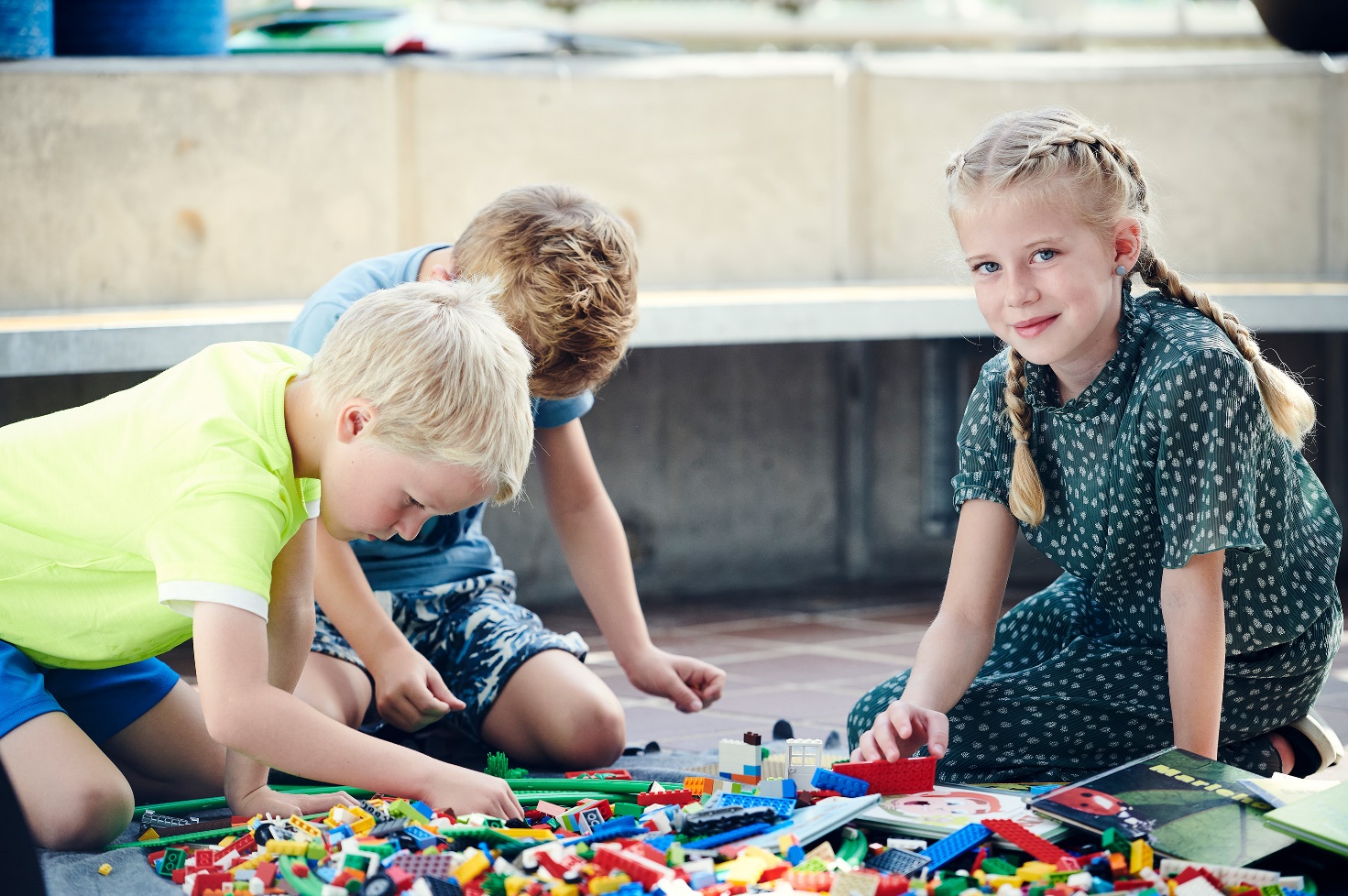 Titel:Hvem er målgruppen for læsekonceptet?Kort beskrivelse af læsekonceptet:Forestil jer, at I skal præsentere konceptet for kollegaer i biblioteksverdenen for første gang og find 3-5 ord, der beskriver konceptetSkriv derudfra en kort og præcis introduktion til konceptetHvad kan læsekonceptet?Teori & praksis – evt. bagvedlæggende forskning/teori og jeres praktiske erfaringerHvad er særligt ved læsekonceptet?Hvad adskiller jeres koncept fra de eksisterende Læsesporskoncepter?Tid:Hvor længe har I kørt konceptet? Hvor lang tid tager det at forberede og afvikle? Har konceptet en grafisk identitet?Har konceptet et logo?Har konceptet ét eller flere grafiske elementer?Er der dele af konceptet, du kan se med fordel kan videreudvikles? Alle koncepter skal stå på 3 ben (bibliotek, skole/SFO og forældre)Hvilke ben står jeres koncept på?Hvordan vil I foreslå, at konceptet videreudvikles i forhold til de 3 ben? (bibliotek, skole/SFO og forældre).Konceptets skalerbarhed: Hvordan ser I, at konceptet, som det er i dag, kan skaleres til store og små biblioteker? Hvilke ændringer kan gøre konceptet skalerbart – uden at gå på kompromis med kvaliteten?Hvem står bag læsekonceptet? Bibliotekets navn, navn på kontaktperson og mailØvrige noter:Links og dokumentation: